TEHNISKĀ SPECIFIKĀCIJA/ TECHNICAL SPECIFICATION Nr. TS 1618.007 v1Šņores zāģis/ Rope sawAttēlam ir informatīvs raksturs/ The image is informative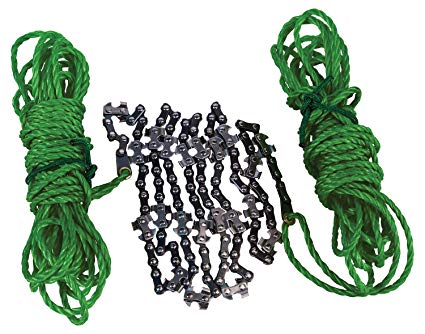 Nr.Apraksts/ DescriptionMinimāla tehniskā prasība/ Minimum technical requirementPiedāvātās preces konkrētais tehniskais apraksts/ Specific technical description of the offered productAvots/ SourcePiezīmes/ RemarksVispārīgā informācija/ General informationVispārīgā informācija/ General informationVispārīgā informācija/ General informationRažotājs (nosaukums, atrašanās vieta)/ Manufacturer (name and location)Norādīt informāciju/ Specify1618.007 Šņores zāģis/ Rope sawNorādīt pilnu preces tipa apzīmējumu/ Specify type referenceParauga piegāde laiks tehniskajai izvērtēšanai (pēc pieprasījuma), darba dienas/ Delivery time for sample technical check(on request), working daysNorādīt vērtību/ SpecifyStandarti/ StandartsStandarti/ StandartsStandarti/ StandartsAtbilstība standartam/ According standarts IEC 62192 (VDE 0682-652:2010-02)Atbilst/ ConfirmAtbilstība standartam/ According standarts ISO9001Atbilst/ ConfirmDokumentācija/ DocumentationDokumentācija/ DocumentationDokumentācija/ DocumentationIr iesniegts preces attēls, kurš atbilst sekojošām prasībām:/An image of the product that meets the following requirements has been submitted:".jpg" vai “.jpeg” formātā; /.jpg or .jpeg formatizšķiršanas spēja ne mazāka par 2Mpix; /resolution of at least 2Mpix;ir iespēja redzēt  visu produktu un izlasīt visus uzrakstus uz tā; /the complete product can be seen and all the inscriptions on it can be read;attēls nav papildināts ar reklāmu /the image does not contain any advertisementAtbilst/ ConfirmOriģinālā lietošanas instrukcija sekojošās valodās /Original instructions for use in the following languagesLV vai ENVides nosacījumi/ Environmental conditionsVides nosacījumi/ Environmental conditionsVides nosacījumi/ Environmental conditionsMinimālā darba temperatūra/ Lowest working teperature≤-20°CMaksimālā darba temperatūra/ Highest temperature≤+30°CTehniskā informācija/ Technical informationTehniskā informācija/ Technical informationTehniskā informācija/ Technical informationGriezējinstruments (ķēde)/Chain deviceĶēdes tips/Chain type0.050”Ķēdes solis/ Chain step3/8”Griezējzoba leņķis/ Top-plate cutting angle  68°Asināšanas leņķis/ Top-plate filling angle30°Gājiena griešanas dziļums/ Chip thickness,mm0.65 Auklas parametri/Saw lineAuklas diametrs/Rope diameter, mm2,4-2,6Dinamiskā izturība/Load, daN≥580 daNKonstrukcija/ ConstructionKonstrukcija/ ConstructionKonstrukcija/ ConstructionAbsolūti droša metode, vienmēr iespējams iegūt drošu distanci no zāģējamā koka, ergonomiski rokturi, iespējams zāģēt koka spiediena pusē, vienkārša apmācība darba procesā./ Absolutely safe method, Always possible to obtain safety distance, Ergonomical advantage, Cutting possible from the pressure-side, Easy to learn.Atbilst/ ConfirmObligātā komplektācija/ Minimum requirementsObligātā komplektācija/ Minimum requirementsObligātā komplektācija/ Minimum requirements13.Ar ķēdes pozicionēšanas ierīci aprīkota griezējķēde un eļļas izturīgu uzglabāšanas somu/ Special saw chain Equipped  with positioning device and oil resistant bagAtbilst/ Confirm14.Darba aukla ar pievienojumiem/ Working lineAtbilst/ Confirm15.Palīgierīce auklas pārmešanai/ Throw bagAtbilst/ Confirm16.Saliekama soma, ērtai pārnēsāšanai, ierīces uzglabāšanai un lietošanai/ Colapsible bagAtbilst/ Confirm17.Ergonomiski, ērti vilkšanas rokturi/ Ergonomic, easy pulling handlesAtbilst/ Confirm